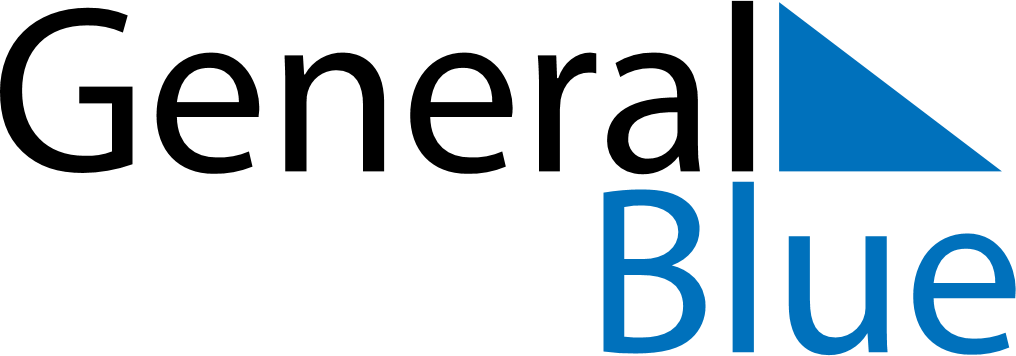 November 2022November 2022November 2022MonacoMonacoMondayTuesdayWednesdayThursdayFridaySaturdaySunday123456All Saints’ Day7891011121314151617181920H.S.H. the Sovereign Prince’s Day21222324252627282930